jguili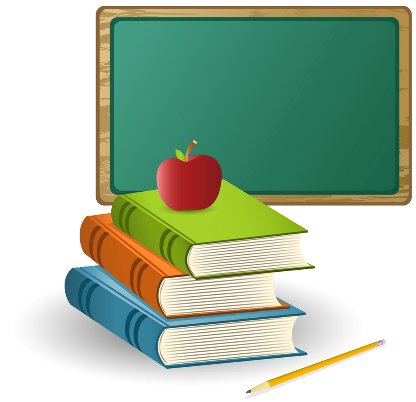 MAKATON SIGNS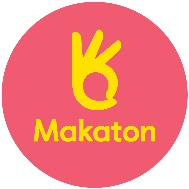 Week 1 Week 2 Week 3 Week 4 Week 5 Week 6 MAKATON SIGNSbodymouthfacehandheadlegarmeyeearsamenamemyHow are you?swimrundancesingplaytalklistenwhatwherewhenhowwhynextnowYou are listening well.Good signing.Good talking.platedifferentsameslowlyquicklyagain(Term 3 = 6 weeks)